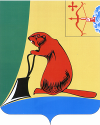 ТУЖИНСКАЯ РАЙОННАЯ ДУМАКИРОВСКОЙ ОБЛАСТИРЕШЕНИЕпгт ТужаОб отмене решений Тужинской районной Думы	В соответствии с пунктом 5.1 статьи 26 Градостроительного кодекса Российской Федерации, пунктом 6.1 статьи 17 Федерального закона от 06.10.2003 № 131-ФЗ «Об общих принципах организации местного самоуправления в Российской Федерации», с Постановлением Правительства Российской Федерации от 14.06.2013 № 502 № «Об Утверждении требований к программам комплексного развития систем коммунальной инфраструктуры поселений, городских округов" районная Дума РЕШИЛА:1. Отменить решения Тужинской районной Думы:от 06.04.2012 № 16/110 «Об утверждении муниципальной целевой программы «Комплексное развитие системы коммунальной инфраструктуры Тужинского района на 2012-2015 годы»;от 01.10.2012 № 20/140 «О внесении изменений в решение Тужинской районной Думы от 06.04.2012 № 16/110 «Об утверждении муниципальной целевой программы «Комплексное развитие систем коммунальной инфраструктуры Тужинского района на 2012-2015 годы»;от 07.11.2012 № 22/166 «О внесении изменений в решение Тужинской районной Думы от 06.04.2012 № 16/110».2. Настоящее решение вступает в силу с момента его официального опубликования.Глава Тужинского района						       Л.А.Трушкова30.08.2013№32/222